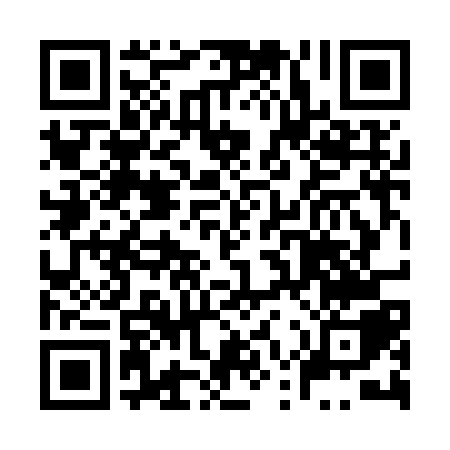 Prayer times for Zuaznabar Aldea, SpainMon 1 Jul 2024 - Wed 31 Jul 2024High Latitude Method: Angle Based RulePrayer Calculation Method: Muslim World LeagueAsar Calculation Method: HanafiPrayer times provided by https://www.salahtimes.comDateDayFajrSunriseDhuhrAsrMaghribIsha1Mon4:166:332:127:309:5211:582Tue4:176:332:127:309:5111:573Wed4:186:342:137:309:5111:574Thu4:196:352:137:309:5111:565Fri4:206:352:137:309:5111:556Sat4:216:362:137:309:5011:557Sun4:226:372:137:309:5011:548Mon4:236:372:147:309:4911:539Tue4:256:382:147:309:4911:5210Wed4:266:392:147:309:4911:5111Thu4:276:402:147:299:4811:5012Fri4:296:402:147:299:4711:4913Sat4:306:412:147:299:4711:4814Sun4:326:422:147:299:4611:4715Mon4:336:432:147:289:4611:4516Tue4:356:442:147:289:4511:4417Wed4:366:452:157:289:4411:4318Thu4:386:452:157:279:4311:4119Fri4:396:462:157:279:4311:4020Sat4:416:472:157:269:4211:3921Sun4:436:482:157:269:4111:3722Mon4:446:492:157:259:4011:3623Tue4:466:502:157:259:3911:3424Wed4:486:512:157:249:3811:3225Thu4:496:522:157:249:3711:3126Fri4:516:532:157:239:3611:2927Sat4:536:542:157:239:3511:2828Sun4:546:552:157:229:3411:2629Mon4:566:562:157:219:3311:2430Tue4:586:572:157:219:3211:2231Wed5:006:582:157:209:3111:21